8. RAZRED – POUK NA DALJAVO PRI GLASBENI UMETNOSTI (3. teden: 30. 3. do 3. 4. 2020)Dragi učenec/ka,v eUčbeniku na povezavi https://eucbeniki.sio.si/gum8/3218/index4.html se ti odpre stran 102 in s tem tema tvojega dela: Romantika: Nacionalne šole 2: EDVARD GRIEG. V sklopu boš bolj podrobno spoznal/a glasbo norveškega skladatelja Edvarda Hagerupa Griega. Enega izmed stavkov Griegove suite Peer Gynt si spoznal/a tudi že v šoli, in sicer preko petja. Se spomniš njegovega naslova? V naslednji nalogi boš ta stavek tudi ritmično izvajal/a.V spodnji tabeli imaš legendo simbolov, ki jih boš pri izvajanju uporabil/a. Povezava za izvajanje ritmične spremljave: https://www.youtube.com/watch?v=e6XxTGXly-MRitmično spremljavo ponovi tolikokrat, dokler je ne boš izvedel/a brezhibno. Ko jo boš usvojil/a, lahko zvoke telesa nadomestiš še z zvoki različnih, za izvajanje primernih hišnih predmetov.Ko boš nalogo uspešno opravil/a, odgovori še na kratko anketo na povezavi: https://www.1ka.si/a/265495Želim ti uspešno in zanimivo delo,učiteljica Jasmina Žagar.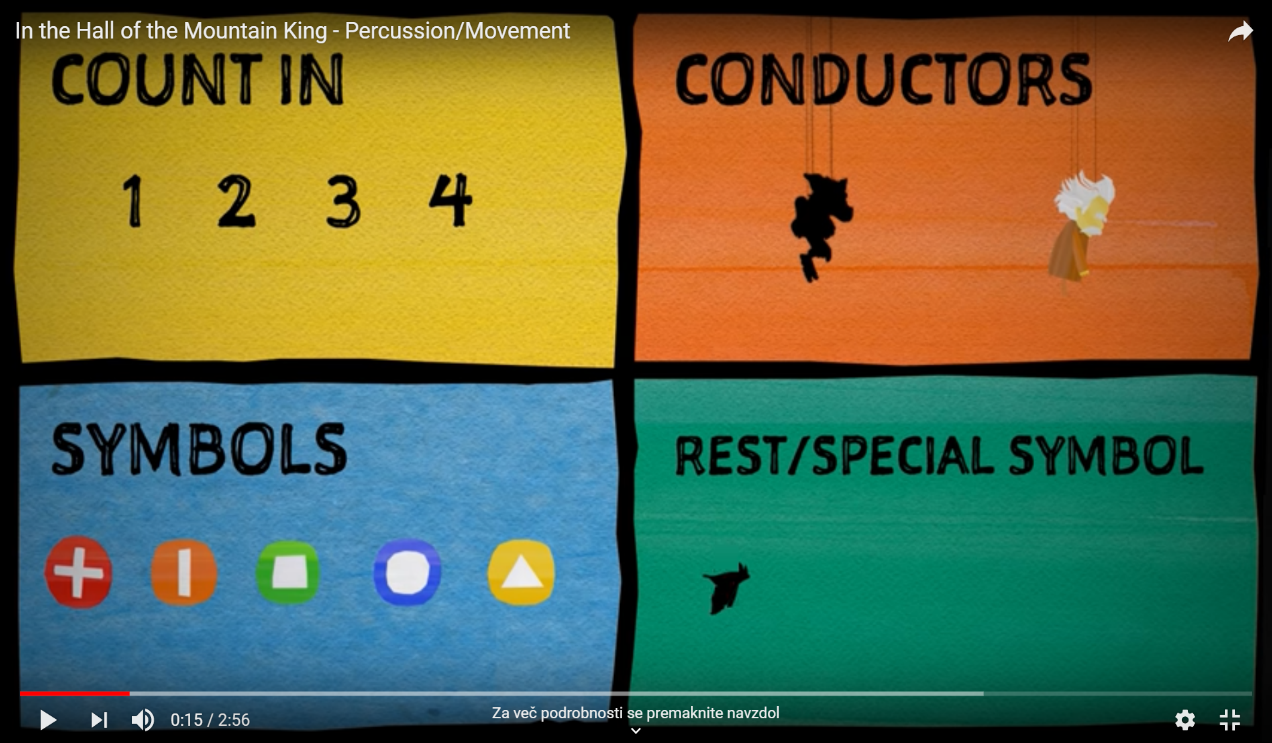 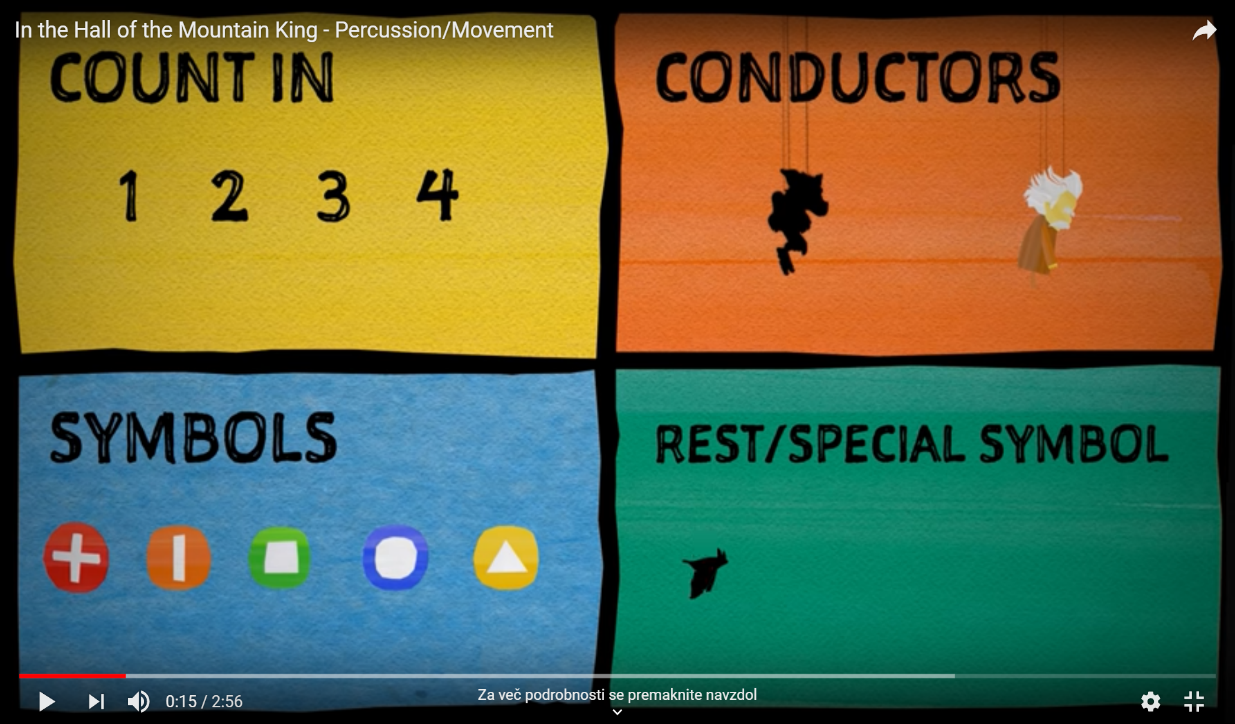 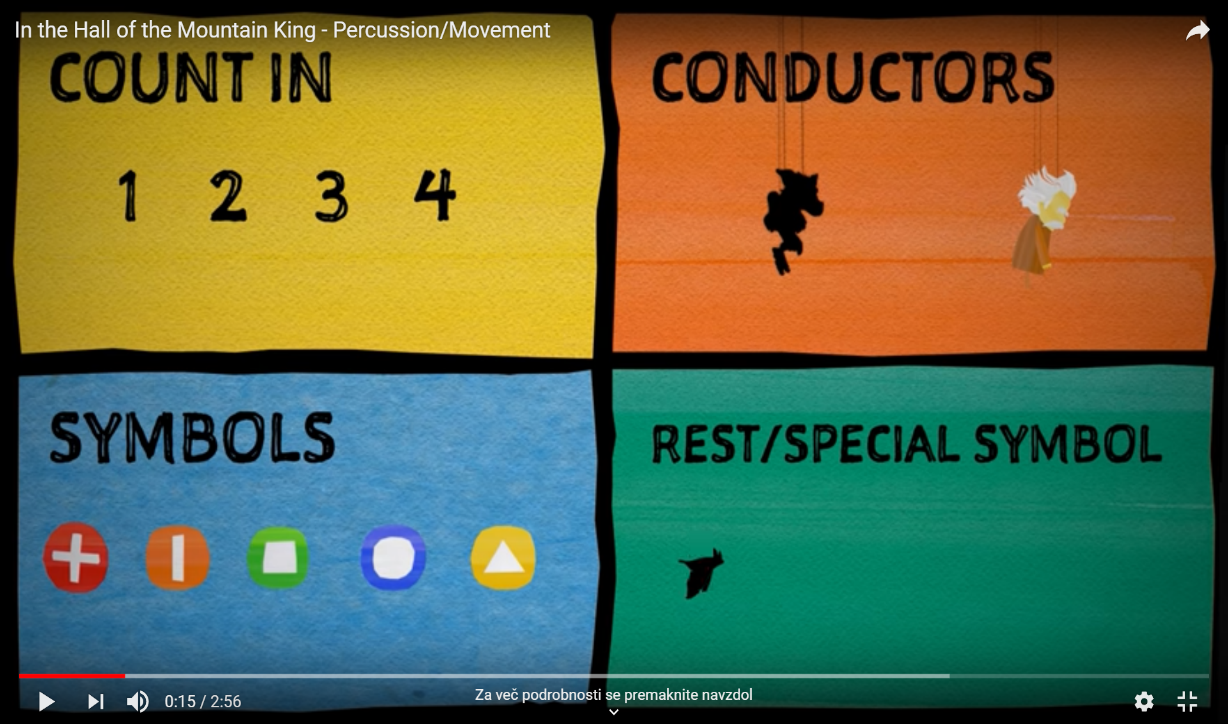 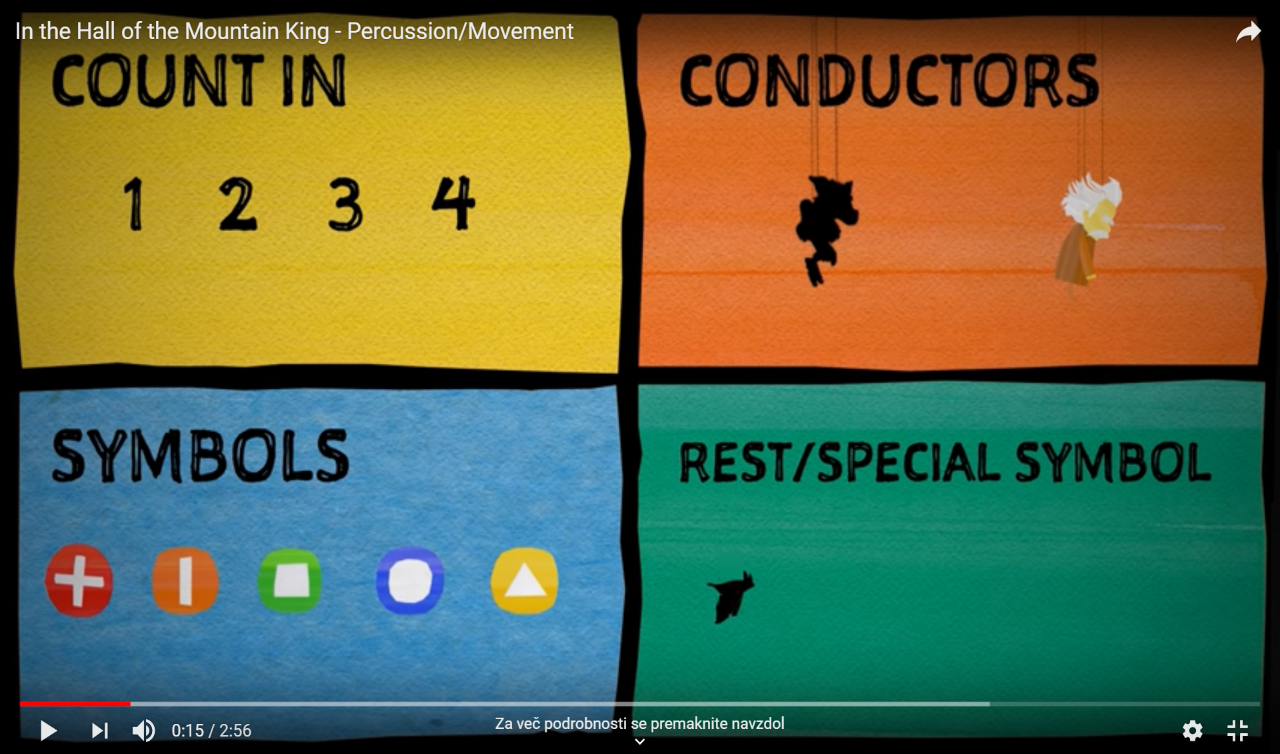 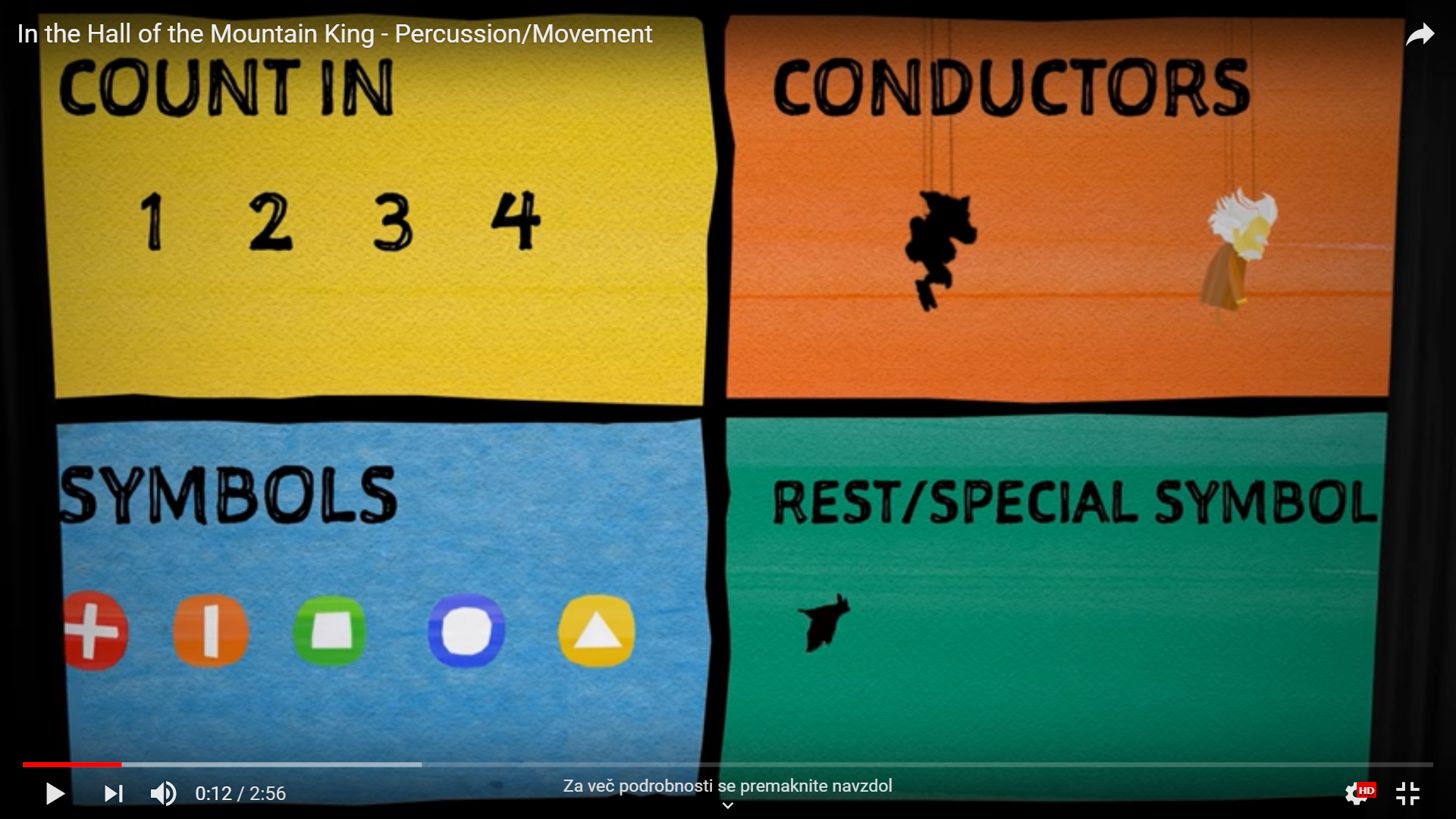 TLESKUDAREC PO KOLENIHNOGA OB TLAUDAREC PO PRSIHPLOSKPAVZA